Standardillustrierende Aufgaben – WATStandardillustrierende Aufgaben veranschaulichen beispielhaft Standards für Lehrkräfte, Lernende und Eltern. Aufgabe und Material:Auf dem Schreibtisch ihres Bruders findet Nina eine angefangene Hausaufgabe ihres Bruders Lars zu seinem Traumberuf. Sie fragt ihn, ob sie mit Bleistift Überschriften in die Textblasen schreiben darf. Lars erlaubt es ihr.Hilf Nina. Schreibe folgende Überschriften in die jeweils richtige Textblase:persönliche GründeAnforderungenEinsatzmöglichkeitenBerufstaucher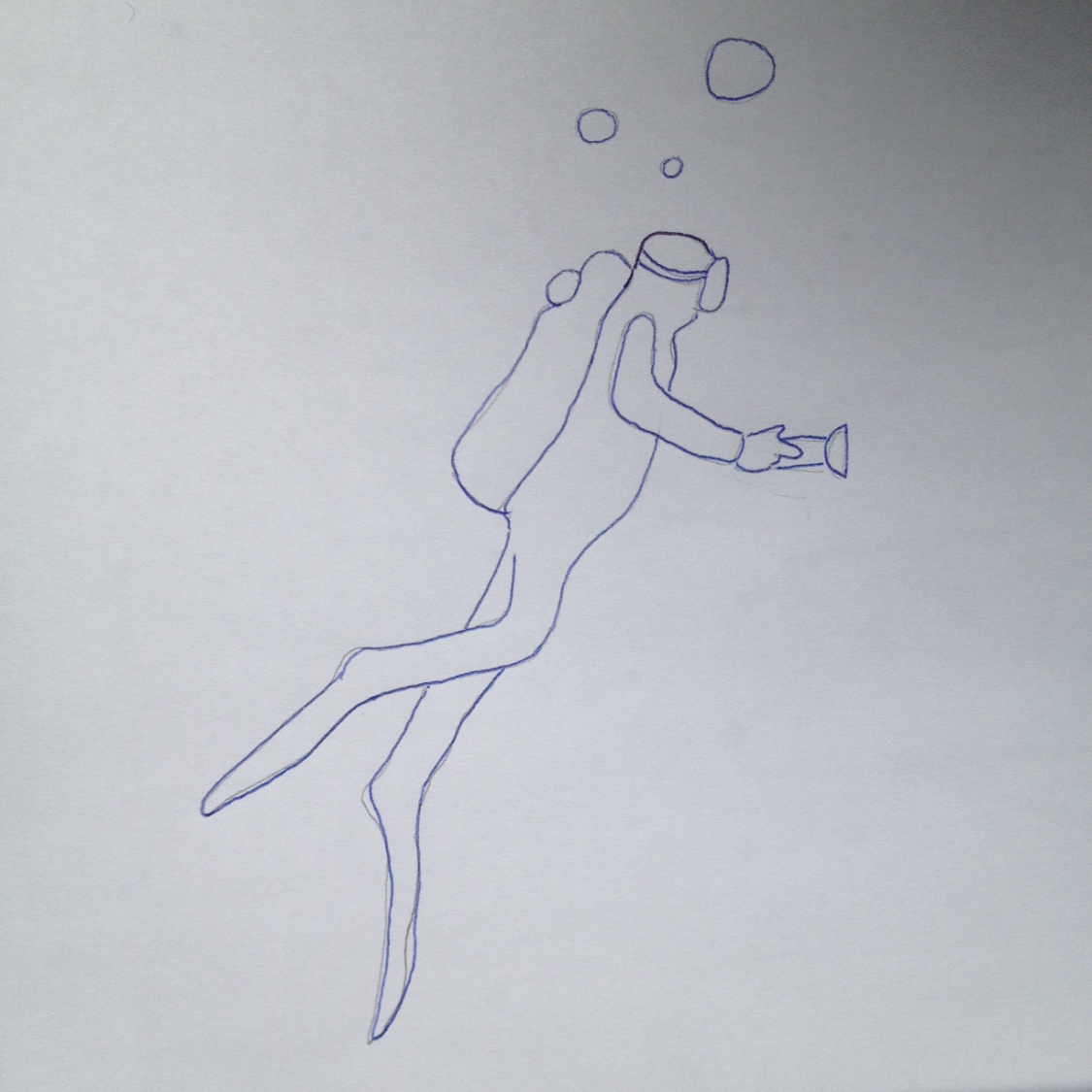  LISUM 2017; Jörg-Ulrich Rauhut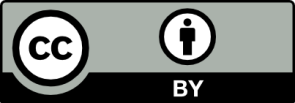 Erwartungshorizont: LISUM 2017; Jörg-Ulrich RauhutFachWirtschaft-Arbeit-TechnikWirtschaft-Arbeit-TechnikWirtschaft-Arbeit-TechnikName der Aufgabe WAT_Bewerten und Entscheiden_Traumberuf_CWAT_Bewerten und Entscheiden_Traumberuf_CWAT_Bewerten und Entscheiden_Traumberuf_CKompetenzbereich2.3 Bewerten und Entscheiden2.3 Bewerten und Entscheiden2.3 Bewerten und EntscheidenKompetenzEntscheidungen zur Berufs- bzw. Studienfindung anbahnenEntscheidungen zur Berufs- bzw. Studienfindung anbahnenEntscheidungen zur Berufs- bzw. Studienfindung anbahnenNiveaustufe(n)CCCStandardDie Schülerinnen und Schüler könnenihre Traumberufe beschreiben und illustrierenDie Schülerinnen und Schüler könnenihre Traumberufe beschreiben und illustrierenDie Schülerinnen und Schüler könnenihre Traumberufe beschreiben und illustrierenggf. ThemenfeldInteressen, Fähigkeiten, Traumberufe: Einstimmen auf die berufliche Welt (P3) 5/6Interessen, Fähigkeiten, Traumberufe: Einstimmen auf die berufliche Welt (P3) 5/6Interessen, Fähigkeiten, Traumberufe: Einstimmen auf die berufliche Welt (P3) 5/6ggf. Bezug Basiscurriculum (BC) oder übergreifenden Themen (ÜT)ggf. Standard BCAufgabenformatAufgabenformatAufgabenformatAufgabenformatoffen	offen	halboffen	Xgeschlossen	Erprobung im Unterricht:Erprobung im Unterricht:Erprobung im Unterricht:Erprobung im Unterricht:Datum 2015Datum 2015Jahrgangsstufe: 5Schulart: GymnasiumVerschlagwortungTraumberuf, Einstimmen in die berufliche WeltTraumberuf, Einstimmen in die berufliche WeltTraumberuf, Einstimmen in die berufliche Welt